MINISTER IN THE PRESIDENCY: REPUBLIC OF SOUTH AFRICAPrivate Bag X1000, Pretoria, 0001, Union Buildings, Government Avenue, PRETORIATel: (012) 300 5200, Website: www.thepresidency.gov.zaNATIONAL ASSEMBLYWRITTEN QUESTION FOR WRITTEN REPLYQUESTION NUMBER: 210DATE OF PUBLICATIONS:  11 February 2021 210.	Mr J J McGluwa (DA) to ask the Minister in The Presidency:(1)	With reference to the Government’s formulation of the risk adjusted strategy in response to the COVID-19 pandemic, (a) what measures are in place to ensure that the regulations meet the requirements of section 36 of the Constitution of the Republic of South Africa, 1996, in particular the effect of the regulations that suspend and/or limit any of the fundamental rights in Chapter 2 of the Constitution of the Republic of South Africa, 1996, and (b)(i) where and (ii) how can the resources upon which the contents of the regulations have been premised be accessed by members of the public;(2)	whether minutes and/or any other resolutions passed that gave effect to the regulations are kept by the secretariat of the COVID-19 Command Council; if not, why not; if so, (a) how and (b) on what date will the minutes and/or resolutions be made public?						NW213EREPLY:(a) National Corona Virus Command Council (NCCC), amongst its      responsibilities, ensures that the regulations required to address, prevent       and combat the spread of COVID-19 are reasonable and justifiable.   In      addition, the measures introduced were necessary to save lives.  (b)	(i) The records of the NCCC meetings are kept by the Cabinet Secretariat;(ii) The records, by virtue of it being a Cabinet structure, is secret and is   	 not as accessible to members of the public.The records of the NCCC meetings are kept by the Cabinet SecretariatThe records are kept electronically;The records, by virtue of it being a Cabinet structure, is secret and is not	as accessible to members of the public.Thank you.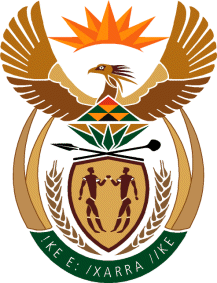 